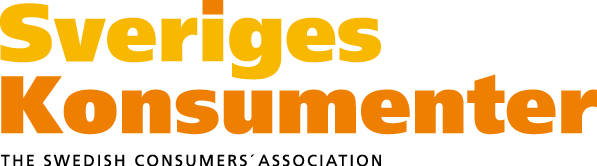 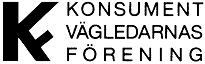 PRESSMEDDELANDE 		2012-05-22
84 kommuner under skamgränsenTotalt 84 kommuner har ingen eller undermålig konsumentvägledning och av dessa är 33 kommuner helt utan vägledning. Tillgängligheten är så dålig att de hamnar under den skamgräns, som satts av Sveriges Konsumenter och Konsumentvägledarnas förening. Jämfört med tidigare år har fler kommuner upptäckt att det lönar sig att samarbeta. I Östergötland finns så många som åtta av de utpekade kommunerna: Finspång, Gislaved, Kinda, Linköping, Söderköping, Vadstena, Ydre och Valdemarsvik. – Även om det finns kompetent och tillgänglig rådgivning på flera håll är det många konsumenter som inte har någonstans att vända sig. Alla måste få tillgång till konsumentvägledning av hög kvalitet. Det är en fråga om rättvisa. Fortfarande sviker många kommuner sina konsumenter, antingen genom att inte ha någon service alls eller bara ha öppet ett fåtal timmar. Här måste det bli en skärpning, säger Jan Bertoft, generalsekreterare i Sveriges Konsumenter.Idag lanserar Konsumentverket rapporten ”Läget i landet” om konsumentvägledning i kommunerna. Samtidigt presenterar Sveriges Konsumenter och Konsumentvägledarnas förening sin syn på situationen utifrån egna kriterier på rådgivning av god kvalitet. Syftena med kriterierna är att: Definiera begreppet konsumentvägledningIdentifiera kommuner som inte uppfyller ens grundläggande kriterier.Detta är en definition och en metod som bland annat ska hjälpa invånare att ställa sina politiker mot väggen. Kraven gäller öppettider, kompetens, förebyggande arbete, statistikföring och andra faktorer för en god service. Bland annat bör invånarna ha tillgång till direktrådgivning minst fyra dagar i veckan. Att bara ha öppet några timmar i veckan är otillräckligt och ett ”alibi”, anser de båda organisationerna. Allt fler kommuner samverkar om konsumentvägledning.155 kommuner samverkar idag i mot bara 32 för tio år sedan. Annika Wilow Sundh, ordförande i Konsumentvägledarnas förening, säger:– Den stora fördelen är att servicen kan förbättras och kompetensen bli högre. De allra flesta kommuner köper dock endast direktrådgivning och har valt bort utåtriktat arbete, vilket begränsar nyttan och försvårar möjligheterna att nå fler med förebyggande konsumentinformation.Kartläggningen visar att det finns många kommuner ger en bra service, som exempelvis Luleå, Skellefteå, Borlänge, Karlstad, Västerås, Enköping, Uppsala, Göteborg, Borås, Karlshamn och Helsingborg. Men ett stort antal kommuner hamnar under skamgränsen. De har inga eller otillräckliga resurser att möta behoven. Det gäller även större kommuner som Skövde, Hässleholm, Lidingö, Sollentuna, Falkenberg, Gotland, Härnösand, Kristinehamn och Ängelholm– I dessa kommuner är servicen till konsumenterna oacceptabelt låg eller obefintlig. Invånarna borde ifrågasätta varför kommunpolitiker sviker konsumenterna på detta sätt. Skriv, ring eller e-posta dem och ifrågasätt varför ingen kvalitativ konsumentrådgivning finns, uppmanar Jan Bertoft.Kraven bifogas och hela listan med kommuner finns på www.sverigeskonsumenter.se
För mer information kontakta: Jan Bertoft, generalsekreterare Sveriges Konsumenter, tel: 08-674 43 00 eller 070-797 79 87.Annika Wilow Sundh, ordförande i Konsumentvägledarnas förening, tel: 0730-23 38 72.Sveriges Konsumenter är en oberoende, partipolitiskt obunden paraplyorganisation med 25 medlemsorganisationer. Målet är ökad konsumentmakt och att politiker, näringsliv och myndigheter alltid ska ha konsumenternas bästa för ögonen. Sveriges Konsumenter arbetar med påverkan och opinionsbildning, både nationellt och internationellt, samt ger ut Råd & Rön och nyhetsbrevet KonsumentMakt.Konsumentvägledarnas förening är en yrkesförening för alla som arbetar med konsumentfrågor i kommunal eller därmed likvärdig regi. Föreningens uppgift är att bevaka medlemmarnas yrkesmässiga intressen, höja kompetensen samt vara ett forum för nätverksbyggande och erfarenhetsutbyten. Sedan drygt 30 år tillbaka arrangerar föreningen varje år en yrkeskonferens. År 2012 äger denna konferens rum i Gävle.